AGENDA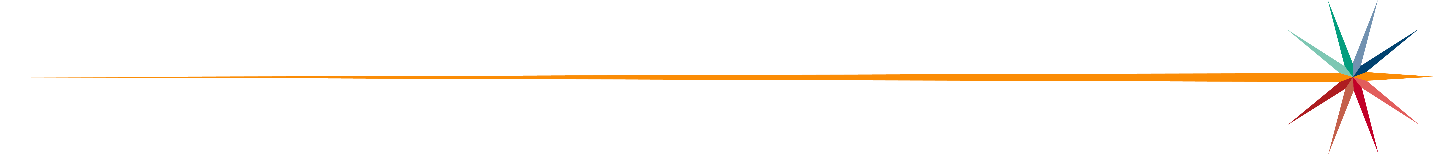 Join Zoom MeetingKansas Children’s Vision Health and School Readiness CommissionDetailsKansas Children’s Vision Health and School Readiness CommissionDate Time Location: 2:30 PMObjectives for today’s meetingReview September 29 meeting including roles and responsibilities of the Commission.Discuss overall purpose, mission, and vision of the Commission.Analyze potential projects and focus areas of the Commission.2:40 PMReview September 29 Meeting & Set Meeting Norms Moving ForwardIntroductions of the Commission’s MembersGo through statutory responsibilities, reporting requirements, and timelines.Establish meeting norms and procedures.Discuss our meeting format (do we need to have in-person meetings)?Review/Approve minutes from September 29 meeting.3:15 PMDiscuss Overall Purpose of the Commission Discuss and Establish Mission and VisionWhere do we wish to go?Share expertise of individual Commission Members.What age groups do we focus on?3:45 PMPotential Projects and Areas of FocusResources – Identify and disseminate to increase awareness.Advocacy – Action plans for legislature, state, and community levelsResearch – Identify gaps and equity needsEducation – Health departments and primary care providersNext Meeting:  To be determinedFor more information, contact:For more information, contact: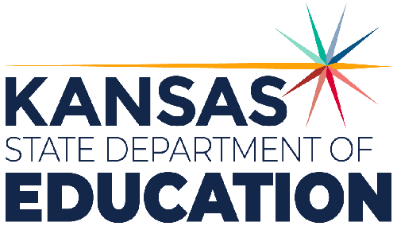 Name:  Pat BoneTitle: Administrative SpecialistPhone:  785-296-2303Email:  pbone@ksde.orgKansas State Department of Education900 S.W. Jackson Street, Suite 102Topeka, Kansas 66612-1212www.ksde.org The Kansas State Department of Education does not discriminate on the basis of race, color, national origin, sex, disability or age in its programs and activities and provides equal access to the Boy Scouts and other designated youth groups. The following person has been designated to handle inquiries regarding the nondiscrimination policies: KSDE General Counsel, Office of General Counsel, KSDE, Landon State Office Building, 900 S.W. Jackson, Suite 102, Topeka, KS 66612, (785) 296-3201.The Kansas State Department of Education does not discriminate on the basis of race, color, national origin, sex, disability or age in its programs and activities and provides equal access to the Boy Scouts and other designated youth groups. The following person has been designated to handle inquiries regarding the nondiscrimination policies: KSDE General Counsel, Office of General Counsel, KSDE, Landon State Office Building, 900 S.W. Jackson, Suite 102, Topeka, KS 66612, (785) 296-3201.The Kansas State Department of Education does not discriminate on the basis of race, color, national origin, sex, disability or age in its programs and activities and provides equal access to the Boy Scouts and other designated youth groups. The following person has been designated to handle inquiries regarding the nondiscrimination policies: KSDE General Counsel, Office of General Counsel, KSDE, Landon State Office Building, 900 S.W. Jackson, Suite 102, Topeka, KS 66612, (785) 296-3201.